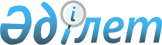 О внесении изменений в решение Уалихановского районного маслихата от 22 декабря 2017 года № 2-20 с "О бюджете Уалихановского района на 2018 -2020 годы"Решение Уалихановского районного маслихата Северо-Казахстанской области от 28 ноября 2018 года № 2-31 с. Зарегистрировано Департаментом юстиции Северо-Казахстанской области 30 ноября 2018 года № 5011
      В соответствии со статьями 106 и 109 Бюджетного кодекса Республики Казахстан от 4 декабря 2008 года, пунктом 4 статьи 7 Закона Республики Казахстан от 23 января 2001 года "О местном государственном управлении и самоуправлении в Республике Казахстан", Уалихановский районный маслихат РЕШИЛ:
      1. Внести в решение Уалихановского районного маслихата от 22 декабря 2017 года № 2-20 с "О бюджете Уалихановского района на 2018-2020 годы" (зарегистрировано в Реестре государственной регистрации нормативных правовых актов №4484, опубликовано 22 января 2018 года в Эталонном контрольном банке нормативных правовых актов Республики Казахстан в электронном виде) следующие изменения:
      пункт 1 изложить в следующей редакции:
       "1. Утвердить Уалихановский районный бюджет на 2018-2020 годы согласно приложениям 1, 2 и 3 к настоящему решению соответственно, в том числе на 2018 год в следующих объемах:
      1) доходы — 3 157 932,4 тысяч тенге:
      налоговые поступления — 417 417 тысяч тенге;
      неналоговые поступления — 16 503,9 тысяч тенге;
      поступления от продажи основного капитала — 5 385 тысяч тенге;
      поступления трансфертов — 2 718 626,5 тысяч тенге;
      2) затраты — 3 159 525,3 тысяч тенге;
      3) чистое бюджетное кредитование — 44 762,2 тысяч тенге:
      бюджетные кредиты – 61 327 тысяч тенге;
      погашение бюджетных кредитов – 16 564,8 тысяч тенге;
      4) сальдо по операциям с финансовыми активами — 0 тысяч тенге:
      приобретение финансовых активов – 0 тысяч тенге;
      поступления от продажи финансовых активов государства – 0 тысяч тенге;
      5) дефицит (профицит) бюджета — - 46 355,1 тысяч тенге;
      6) финансирование дефицита (использование профицита) бюджета – 46 355,1 тысяч тенге:
      поступление займов – 61 327 тысяч тенге;
      погашение займов – 16 564,8 тысяч тенге;
      используемые остатки бюджетных средств – 1 592,9 тысяч тенге.";
      приложения 1, 5 к указанному решению изложить в новой редакции согласно приложениям 1, 2 к настоящему решению.
      2. Настоящее решение вводится в действие с 1 января 2018 года.  Уалихановский районный бюджет на 2018 год  Перечень бюджетных программ сельских округов на 2018 год
					© 2012. РГП на ПХВ «Институт законодательства и правовой информации Республики Казахстан» Министерства юстиции Республики Казахстан
				
      Председатель 
ХXXІ сессии VI созыва 

 Б.Топанбаева

      Секретарь Уалихановского 
районного маслихата 

Б.Кадиров
Приложение 1 к решению Уалихановского районного маслихата от 28 ноября 2018 года №2-31сПриложение 1 к решению Уалихановского районного маслихата от 22 декабря 2017 года №2-20с
Категория 
Категория 
Категория 
Наименование
Сумма, тысяч тенге
Класс 
Класс 
Наименование
Сумма, тысяч тенге
Подкласс
Наименование
Сумма, тысяч тенге
1
1
1
2
3
1) Доходы 
3157932,4
1
Налоговые поступления
417417
01
Подоходный налог
5326
2
Индивидуальный подоходный налог
5326
03
Социальный налог
177329
1
Социальный налог
177329
04
Налоги на собственность
116877
1
Налоги на имущество
96555
3
Земельный налог
1609
4
Налог на транспортные средства
13113
5
Единый земельный налог
5600
05
Внутренние налоги на товары, работы и услуги
115385
2
Акцизы
1600
3
Поступления за использование природных и других ресурсов
110000
4
Сборы за ведение предпринимательской и профессиональной деятельности
3785
08
Обязательные платежи, взимаемые за совершение юридически значимых действий и (или) выдачу документов уполномоченными на то государственными органами или должностными лицами
2500
1
Государственная пошлина 
2500
2
Hеналоговые поступления
16503,9
01
Доходы от государственной собственности
11164,9
5
Доходы от аренды имущества, находящегося в государственной собственности
5006
7
Вознаграждения по кредитам, выданным из государственного бюджета
22,6
9
Прочие доходы от государственной собственности
6136,3
04
Штрафы, пени, санкции, взыскания, налагаемые государственными учреждениями, финансируемыми из государственного бюджета, а также содержащимися и финансируемыми из бюджета (сметы расходов) Национального Банка Республики Казахстан
339
1
Штрафы, пени, санкции, взыскания, налагаемые государственными учреждениями, финансируемыми из государственного бюджета, а также содержащимися и финансируемыми из бюджета (сметы расходов) Национального Банка Республики Казахстан
339
06
Прочие неналоговые поступления
5000
1
Прочие неналоговые поступления
5000
3
Поступления от продажи основного капитала
5385
01
Продажа государственного имущества, закрепленного за государственными учреждениями
2000
1
Продажа государственного имущества, закрепленного за государственными учреждениями
2000
03
Продажа земли и нематериальных активов
3385
1
Продажа земли
3385
4
Поступления трансфертов
2718626,5
02
Трансферты из вышестоящих органов государственного управления
2718626,5
2
Трансферты из областного бюджета
2718626,5
Функциональная группа
Функциональная группа
Функциональная группа
Наименование
Сумма, тысяч тенге
Администратор бюджетных программ
Администратор бюджетных программ
Наименование
Сумма, тысяч тенге
Программа
Наименование
Сумма, тысяч тенге
1
1
1
2
3
2) Затраты
3159525,3
01
Государственные услуги общего характера
257780,9
112
Аппарат маслихата района (города областного значения)
16808
001
Услуги по обеспечению деятельности маслихата района (города областного значения)
16 808
122
Аппарат акима района (города областного значения)
85562
001
Услуги по обеспечению деятельности акима района (города областного значения)
85330
003
Капитальные расходы государственного органа
232
123
Аппарат акима района в городе, города районного значения, поселка, села, сельского округа
109093,9
001
Услуги по обеспечению деятельности акима района в городе, города районного значения, поселка, села, сельского округа
102153,9
022
Капитальные расходы государственного органа
6940
459
Отдел экономики и финансов района (города областного значения)
863
003
Проведение оценки имущества в целях налогообложения
479
010
Приватизация, управление коммунальным имуществом, постприватизационная деятельность и регулирование споров, связанных с этим
384
495
Отдел архитектуры, строительства, жилищно-коммунального хозяйства, пассажирского транспорта и автомобильных дорог района (города областного значения)
17883
001
Услуги по реализации государственной политики на местном уровне в области архитектуры, строительства, жилищно-коммунального хозяйства, пассажирского транспорта и автомобильных дорог 
17883
459
Отдел экономики и финансов района (города областного значения)
27571
001
Услуги по реализации государственной политики в области формирования и развития экономической политики, государственного планирования, исполнения бюджета и управления коммунальной собственностью района (города областного значения)
27571
02
Оборона
6302
122
Аппарат акима района (города областного значения)
6302
005
Мероприятия в рамках исполнения всеобщей воинской обязанности
4526
006
Предупреждение и ликвидация чрезвычайных ситуаций масштаба района (города областного значения)
1776
03
Общественный порядок, безопасность, правовая, судебная, уголовно-исполнительная деятельность
350
495
Отдел архитектуры, строительства, жилищно-коммунального хозяйства, пассажирского транспорта и автомобильных дорог района (города областного значения)
350
019
Обеспечение безопасности дорожного движения в населенных пунктах
350
04
Образование
2080645,9
464
Отдел образования района (города областного значения)
245211
009
Обеспечение деятельности организаций дошкольного воспитания и обучения
116614
040
Реализация государственного образовательного заказа в дошкольных организациях образования
128597
464
Отдел образования района (города областного значения)
1751860,9
003
Общеобразовательное обучение
1690021,4
006
Дополнительное образование для детей
23963,5
005
Приобретение и доставка учебников, учебно-методических комплексов для государственных учреждений образования района (города областного значения)
37876
465
Отдел физической культуры и спорта района (города областного значения)
40403
017
Дополнительное образование для детей и юношества по спорту
40403
464
Отдел образования района (города областного значения)
43171
001
Услуги по реализации государственной политики на местном уровне в области образования 
17138
015
Ежемесячная выплата денежных средств опекунам (попечителям) на содержание ребенка-сироты (детей-сирот), и ребенка (детей), оставшегося без попечения родителей
8109
023
Методическая работа
6373
029
Обследование психического здоровья детей и подростков и оказание психолого-медико-педагогической консультативной помощи населению
11501
067
Капитальные расходы подведомственных государственных учреждений и организаций
50
06
Социальная помощь и социальное обеспечение
175973,5
464
Отдел образования района (города областного значения)
4785
030
Содержание ребенка (детей), переданного патронатным воспитателям
4785
451
Отдел занятости и социальных программ района (города областного значения)
109288,7
002
Программа занятости
54371,7
005
Государственная адресная социальная помощь
19654
007
Социальная помощь отдельным категориям нуждающихся граждан по решениям местных представительных органов
14861
010
Материальное обеспечение детей-инвалидов, воспитывающихся и обучающихся на дому
558
014
Оказание социальной помощи нуждающимся гражданам на дому
19844
451
Отдел занятости и социальных программ района (города областного значения)
37181,8
001
Услуги по реализации государственной политики на местном уровне в области обеспечения занятости и реализации социальных программ для населения
27901
011
Оплата услуг по зачислению, выплате и доставке пособий и других социальных выплат
562
050
Реализация Плана мероприятий по обеспечению прав и улучшению качества жизни инвалидов в Республике Казахстан на 2012 – 2018 годы
8718,8
451
Отдел занятости и социальных программ района (города областного значения)
24718
023
Обеспечение деятельности центров занятости населения
24718
07
Жилищно-коммунальное хозяйство
168601,3
123
Аппарат акима района в городе, города районного значения, поселка, села, сельского округа
120
008
Освещение улиц населенных пунктов
120
495
Отдел архитектуры, строительства, жилищно-коммунального хозяйства, пассажирского транспорта и автомобильных дорог района (города областного значения)
168481,3
016
Функционирование системы водоснабжения и водоотведения
90177,1
058
Развитие системы водоснабжения и водоотведения в сельских населенных пунктах
78259,2
031
Обеспечение санитарии населенных пунктов
45
08
Культура, спорт, туризм и информационное пространство
155098
123
Аппарат акима района в городе, города районного значения, поселка, села, сельского округа
36851
006
Поддержка культурно-досуговой работы на местном уровне
36851
455
Отдел культуры и развития языков района (города областного значения)
26177,5
003
Поддержка культурно-досуговой работы
26177,5
465
Отдел физической культуры и спорта района (города областного значения)
16116
001
Услуги по реализации государственной политики на местном уровне в сфере физической культуры и спорта
10078
006
Проведение спортивных соревнований на районном (города областного значения) уровне
1307
007
Подготовка и участие членов сборных команд района (города областного значения) по различным видам спорта на областных спортивных соревнованиях
4731
456
Отдел внутренней политики района (города областного значения)
8091
002
Услуги по проведению государственной информационной политики 
8091
495
Отдел архитектуры, строительства, жилищно-коммунального хозяйства, пассажирского транспорта и автомобильных дорог района (города областного значения)
1415,5
021
Развитие объектов спорта
1415,5
455
Отдел культуры и развития языков района (города областного значения)
35798
006
Функционирование районных (городских) библиотек
35322
007
Развитие государственного языка и других языков народа Казахстана
476
456
Отдел внутренней политики района (города областного значения)
20166
001
Услуги по реализации государственной политики на местном уровне в области информации, укрепления государственности и формирования социального оптимизма граждан
11252
003
Реализация мероприятий в сфере молодежной политики
8914
455
Отдел культуры и развития языков района (города областного значения)
10483
001
Услуги по реализации государственной политики на местном уровне в области развития языков и культуры 
10483
10
Сельское, водное, лесное, рыбное хозяйство, особо охраняемые природные территории, охрана окружающей среды и животного мира, земельные отношения
135758
459
Отдел экономики и финансов района (города областного значения)
12053
099
Реализация мер по оказанию социальной поддержки специалистов
12053
462
Отдел сельского хозяйства района (города областного значения)
19005
001
Услуги по реализации государственной политики на местном уровне в сфере сельского хозяйства
18705
006
Капитальные расходы государственного органа
300
473
Отдел ветеринарии района (города областного значения)
93485
001
Услуги по реализации государственной политики на местном уровне в сфере ветеринарии
12040,1
005
Обеспечение функционирования скотомогильников (биотермических ям)
1434,3
006
Организация санитарного убоя больных животных
1458,6
007
Организация отлова и уничтожения бродячих собак и кошек
800
009
Проведение ветеринарных мероприятий по энзоотическим болезням животных
5955
010
Проведение мероприятий по идентификации сельскохозяйственных животных
2127
011
Проведение противоэпизоотических мероприятий
49225
047
Возмещение владельцам стоимости обезвреженных (обеззараженных) и переработанных без изъятия животных, продукции и сырья животного происхождения, представляющих опасность для здоровья животных и человека
20445
463
Отдел земельных отношений района (города областного значения)
11215
001
Услуги по реализации государственной политики в области регулирования земельных отношений на территории района (города областного значения)
11215
12
Транспорт и коммуникации
35013
495
Отдел архитектуры, строительства, жилищно-коммунального хозяйства, пассажирского транспорта и автомобильных дорог района (города областного значения)
35013
023
Обеспечение функционирования автомобильных дорог
10000
045
Капитальный и средний ремонт автомобильных дорог районного значения и улиц населенных пунктов
22763
039
Субсидирование пассажирских перевозок по социально значимым городским (сельским), пригородным и внутрирайонным сообщениям
2250
13
Прочие
18469,3
123
Аппарат акима района в городе, города районного значения, поселка, села, сельского округа
8292,3
040
Реализация мер по содействию экономическому развитию регионов в рамках Программы развития регионов до 2020 года
8292,3
469
Отдел предпринимательства района (города областного значения)
8618
001
Услуги по реализации государственной политики на местном уровне в области развития предпринимательства
8618
459
Отдел экономики и финансов района (города областного значения)
1559
012
Резерв местного исполнительного органа района (города областного значения) 
1559
14
Обслуживание долга
22,6
459
Отдел экономики и финансов района (города областного значения)
22,6
021
Обслуживание долга местных исполнительных органов по выплате вознаграждений и иных платежей по займам из областного бюджета
22,6
15
Трансферты
125510,8
459
Отдел экономики и финансов района (города областного значения)
125510,8
006
Возврат неиспользованных (недоиспользованных) целевых трансфертов
505,8
024
Целевые текущие трансферты из нижестоящего бюджета на компенсацию потерь вышестоящего бюджета в связи с изменением законодательства
97752
038
Субвенции
22753
051
Трансферты органам местного самоуправления
4500
3) Чистое бюджетное кредитование
44762,2
Бюджетные кредиты
61327
10
Сельское, водное, лесное, рыбное хозяйство, особо охраняемые природные территории, охрана окружающей среды и животного мира, земельные отношения
61327
459
Отдел экономики и финансов района (города областного значения)
61327
018
Бюджетные кредиты для реализации мер социальной поддержки специалистов
61327
Категория 
Категория 
Категория 
Наименование
Сумма, тысяч тенге
Класс 
Класс 
Наименование
Сумма, тысяч тенге
Подкласс
Наименование
Сумма, тысяч тенге
5
Погашение бюджетных кредитов
16564,8
01
Погашение бюджетных кредитов
16564,8
1
Погашение бюджетных кредитов, выданных из государственного бюджета
16564,8
4) Сальдо по операциям с финансовыми активами
0
Приобретение финансовых активов
0
Поступления от продажи финансовых активов государства
0
5) Дефицит (профицит) бюджета
-46355,1
6) Финансирование дефицита (использование профицита) бюджета
46355,1
7
Поступление займов
61327
01
Внутренние государственные займы
61327
2
Договоры займа
61327
Функциональная группа
Функциональная группа
Функциональная группа
Наименование
Сумма, тысяч тенге
Администратор бюджетных программ
Администратор бюджетных программ
Наименование
Сумма, тысяч тенге
Программа
Наименование
Сумма, тысяч тенге
16
Погашение займов
16564,8
459
Отдел экономики и финансов района (города областного значения)
16564,8
005
Погашение долга местного исполнительного органа перед вышестоящим бюджетом
16564,8
Категория 
Категория 
Категория 
Наименование
Сумма, тысяч тенге
Класс 
Класс 
Наименование
Сумма, тысяч тенге
Подкласс
Наименование
Сумма, тысяч тенге
8
Используемые остатки бюджетных средств
1592,9
01
Остатки бюджетных средств
1592,9
1
Свободные остатки бюджетных средств
1592,9Приложение 2 к решению Уалихановского районного маслихата от 28 ноября 2018 года №2-31сПриложение 5 к решению Уалихановского районного маслихата от 22 декабря 2017 года №2-20с
Функциональная группа
Функциональная группа
Функциональная группа
Наименование
Сумма, тысяч тенге
Администратор бюджетных программ
Администратор бюджетных программ
Наименование
Сумма, тысяч тенге
Программа
Наименование
Сумма, тысяч тенге
1
1
1
2
3
01
Государственные услуги общего характера
109093,9
123
Аппарат акима района в городе, города районного значения, поселка, села, сельского округа
109093,9
001
Услуги по обеспечению деятельности акима района в городе, города районного значения, поселка, села, сельского округа
102153,9
в том числе:
Амангельдинский сельский округ
10798
Актуесайский сельский округ
9823
Акбулакский сельский округ
10543
Бидайыкский сельский округ
12168
Кайратский сельский округ
9331,9
Карасуский сельский округ
8736
Каратерекский сельский округ
8904
Коктерекский сельский округ
10771
Кулыкольский сельский округ
10704
Тельжанский сельский округ
10375
022
Капитальные расходы государственного органа
6940
в том числе:
Акбулакский сельский округ
3640
Бидайыкский сельский округ
3300
07
Жилищно-коммунальное хозяйство
120
123
Аппарат акима района в городе, города районного значения, поселка, села, сельского округа
120
008
Освещение улиц населенных пунктов
120
в том числе:
Актуесайский сельский округ
120
08
Культура, спорт, туризм и информационное пространство
36851
123
Аппарат акима района в городе, города районного значения, поселка, села, сельского округа
36851
006
Поддержка культурно-досуговой работы на местном уровне
36851
в том числе:
Амангельдинский сельский округ
457
Актуесайский сельский округ
3532
Акбулакский сельский округ
5862
Бидайыкский сельский округ
8997
Кайратский сельский округ
4678
Карасуский сельский округ
1140
Каратерекский сельский округ
469
Коктерекский сельский округ
3470
Кулыкольский сельский округ
5473
Тельжанский сельский округ
2773
13
Прочие
8292,3
123
Аппарат акима района в городе, города районного значения, поселка, села, сельского округа
8292,3
040
Реализация мер по содействию экономическому развитию регионов в рамках Программы развития регионов до 2020 года
8292,3
в том числе: 
Амангельдинский сельский округ
589
Актуесайский сельский округ
2349
Акбулакский сельский округ
1780
Бидайыкский сельский округ
1177
Кайратский сельский округ
389
Коктерекский сельский округ
1250
Кулыкольский сельский округ
758,3